МУНИЦИПАЛЬНОЕ БЮДЖЕТНОЕ  ОБЩЕОБРАЗОВАТЕЛЬНОЕ УЧРЕЖДЕНИЕЛЕНИНСКАЯ      СРЕДНЯЯ    ОБЩЕОБРАЗОВАТЕЛЬНАЯ     ШКОЛАул. Школьная, д. 5, п Долотинкателефон:  ( 86385) 39-1-41,                                                                                     факс: ( 86385) 39-1-41 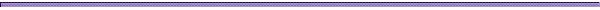 Рассмотрено:                                                                                                   Утверждаю:   на заседании                                                                      Приказ № 238/1   от 26.02.2015гпедагогического совета                                                                                     _______________№ 6  от   26.02.2015 г                                                              директор школы Т В ГоловковаПредседатель   ____      Т В Головкова                                                                                                   ПОЛОЖЕНИЕО КЛАССНОМ РУКОВОДИТЕЛЕМБОУ ЛЕНИНСКОЙ СОШ                                  1. ОБЩИЕ ПОЛОЖЕНИЯ       Данное Положение о классном руководителе разработано в соответствии с методическими рекомендациями «Об осуществлении функций классного руководителя педагогическими работниками государственных общеобразовательных учреждений субъектов Российской Федерации и муниципальных общеобразовательных учреждений», утвержденных приказом Министерства образования и науки  России № 21 от 3 февраля 2006 г.Воспитательные функции в общеобразовательном учреждении выполняют все педагогические работники. Ключевая роль в решении задач воспитания принадлежит педагогическому работнику, на которого возложены функции классного руководителя (далее – классный руководитель).         В своей деятельности педагогические работники, осуществляющие классное руководство, руководствуются Конвенцией ООН о правах ребенка, Конституцией Российской Федерацией,  Законами Российской Федерации и Ростовской области «Об образовании, законодательными актами Министерства образования и науки Российской Федерации и Ростовской области, уставом школы, настоящим положением. Настоящее Положение определяет организационно-методическую основу ведения классного руководства в муниципальном общеобразовательном учреждении Ленинской средней  общеобразовательной  школе   (далее Школа).       Для эффективной организации воспитательного процесса школа   самостоятельно определяет вариант воспитательной системы, приоритетные задачи на тот или иной период жизни и в соответствии с этим осуществляет  подход к организационно-педагогическому обеспечению воспитательного процесса, к организации труда классного руководителя.  Общие требования к объему и качеству  работы, содержание, технологии, цели деятельности классного руководителя  определяются данным локальным актом, а  образовательной программой, концепцией деятельности школы, планом воспитательной работы на учебный год.2. ЦЕЛЬ И ЗАДАЧИ КЛАССНОГО РУКОВОДИТЕЛЯЦель деятельности классного руководителя – создание условий для саморазвития и самореализации личности обучающегося, его успешной социализации в обществе.Задачи деятельности классного руководителя:- организация и координация  воспитательного процесса в классе;-       формирование классного коллектива как воспитательной подсистемы, среды, обеспечивающей социализацию каждого ребенка;-       организация системы отношений и системной работы через разнообразные формы воспитывающей деятельности коллектива класса;-       создание  благоприятных психолого-педагогических условий для развития личности, самоутверждения каждого обучающегося, сохранения неповторимости и раскрытия его потенциальных способностей; -       формирование у детей здорового образа жизни и трудовой мотивации, активной жизненной, профессиональной позиции, обучение основным принципам построения профессиональной карьеры и навыкам поведения на рынке труда;-       гуманизация отношений между обучающимися, между обучающимися и педагогическими работника;-       защита прав и интересов обучающихся;-        развитие культуры межэтнических отношений;-       формирование у обучающихся нравственных смыслов и духовных  ориентиров;- организация всех видов коллективной и индивидуальной социально значимой, творческой деятельности, вовлекающей учащихся в разнообразные коммуникативные ситуации, с помощью представителей всех социальных институтов воспитания.3.ОСНОВНЫЕ ПРИНЦИПЫ ДЕЯТЕЛЬНОСТИ КЛАССНОГО РУКОВОДИТЕЛЯГуманистический : в центре внимания классного руководителя – личность каждого воспитанника, принимаемая за наивысшую ценность (личностно-ориентированный подход к воспитанию). Коллегиальности: участие в организации воспитательного процесса самих воспитанников, их родителей, педагогов, работающих в классе. Системности: взаимодействие всех участников воспитательного процесса в системе (исходя из предполагаемых конечных результатов (цели) воспитания).  Целесообразности и природообразности: выбор конкретных форм деятельности с учётом возрастных и индивидуальных особенностей воспитанника, ценностных и целевых ориентаций уровня развития коллектива.4.ОСНОВНЫЕ ФУНКЦИИ КЛАССНОГО РУКОВОДИТЕЛЯДеятельность классного руководителя - целенаправленный, системный, планируемый процесс, строящийся на основе устава школы, иных локальных актов, анализа предыдущей деятельности, позитивных и негативных тенденций общественной жизни, на основе личностно-ориентированного подхода к обучающимся с учетом актуальных задач, стоящих перед педагогическим коллективом школы, и ситуации в коллективе класса, межэтнических и межконфессиональных отношений.В своей деятельности классному руководителю необходимо учитывать уровень воспитанности обучающихся, социальные и материальные условия их жизни.4.1 .Организационно-координирующаяОрганизационно-координирующая функция – организация и стимулирование разнообразной деятельности детей; помощь и сотрудничество в планировании  общественно значимой деятельности детей, в организации деятельности органов самоуправления; установление связей семьи и школы, школы и социума; содействие воспитанникам в получении дополнительного образования в школе и вне её; защита прав и свобод обучающихся; индивидуальная работа с воспитанниками; участие в работе педсоветов, административных и методических совещаниях; ведение документации; участие в создании оптимальных материально-бытовых условий для внеурочной деятельности; ответственность за жизнь и здоровье обучающихся во время внеурочных мероприятий; формирование классного  коллектива.Разработка плана деятельности классного руководителя исходя
из   анализа,   состояния   и   перспектив  развития   классного   коллектива.
Прогнозирование результата воспитывающей деятельности.Установление      контактов      с      родителями      (законными
представителями)   обучающихся,   оказание   им   помощи   в   воспитании
обучающихся (лично, через психолога, педагога
дополнительного образования).3)	Взаимодействие   с   педагогическими   работниками   и   иными
работниками школы.Организация в классе образовательного процесса, оптимального
для развития    положительного потенциала    личности    обучающихся в
рамках деятельности общешкольного коллектива.Организация     воспитательной работы с обучающимися через
проведение        педагогических      консилиумов,
тематических и других мероприятий.6)	Стимулирование      и      учет     разнообразной     деятельности
обучающихся, в том числе   через систему дополнительного образования
детей (вовлечение в кружки, конкурсы, викторины, олимпиады, смотры,
организацию экскурсий, посещение театров, выставок).Взаимодействие      с   общественными   организациями,   советом
ветеранов, заслуженными работниками образования.Защита, сохранение и укрепление физического и психического
здоровья детей:            - сотрудничество с медицинским персоналом школы;организация просветительской работы с обучащимися, учителями и
родителями;-	воспитание  позитивного   отношения  к урокам  физкультуры  и
занятиям спортом.Организация изучения обучащимися    правил по охране труда,
правил дорожного движения, безопасного поведения в городе, поведения в
быту, на воде.Обеспечение охраны и защиты прав обучащихся, оставшихся без
попечения   родителей   (законных   представителей). Выявление, учет и работа с   детьми социально незащищенных
категорий.Работа с    детьми, подростками и семьями, находящимися в
социально опасном положении.Содействие профессиональному самоопределению выпускников,
осознанному выбору ими профессии.14)	Ведение    документации:    классного    журнала,    личных    дел
обучащихся, осуществление проверок дневников, разработок методических
материалов мероприятий.15)	Еженедельное   проведение   классных   часов  (один «открытый» классный час в год)  и   родительских собраний раз в четверть.16)  Ежегодное проведение открытых общешкольных мероприятий по воспитательной работе с обучающимися своего класса (не менее одного в год).17) Организация         дежурства    по    классу,    школе, столовой, коллектив-ная уборка школы,  помощь  детей  в ремонте образовательного учреждения.18) Организация питания обучающихся своего класса.19) Соблюдение санитарного состояния прикрепленного кабинета.20) Забота о внешнем виде обучающихся.21)  Оперативное   извещение      администрации   школы   о   каждом
несчастном случае.    Принятие мер по оказанию    первой доврачебной
помощи.22)	Взаимодействие с каждым обучающимся и коллективом класса в
целом.4.2. КоммуникативнаяКоммуникативная функция – развитие и регулирование межличностных отношений между детьми, детьми и взрослыми; помощь в адаптации каждого ученика в коллективе; содействие общему благоприятному психологическому климату в коллективе в целом и для каждого отдельного воспитанника; помощь обучающимся в установлении отношений с окружающими детьми, социумом.1)	Регулирование межличностных отношений между обучающимися.2)	Установление      взаимодействия      между      педагогическими
работниками и обучающимися.3)	Содействие общему благоприятному психологическому климату в
классе.4)	Оказание       помощи       обучающимся       в       формировании
коммуникативных качеств. Помощь в решении проблем, возникающих в
общении с товарищами, учителями, родителями.4.3.Аналитико-прогносгпическая         Аналитическая – изучение индивидуальных особенностей обучающихся, сформировавшихся под влиянием (или без влияния) семьи; выявление специфики и определение динамики развития классного коллектива; изучение и анализ состояния и условий семейного воспитания каждого ученика; изучение и анализ воспитательных возможностей педагогического коллектива.      Прогностическая – прогнозирование уровней индивидуального развития обучающихся и этапов формирования классного коллектива; предвидение результата намеченного дела, построение модели воспитательной подсистемы, соответствующей воспитательной системе школы в целом; определение ближних и дальних перспектив жизни и деятельности обучающихся, класса; предвидение последствий складывающихся в коллективе отношений.1)	Изучение    индивидуальных    особенностей    обучающихся    и
динамики их развития.Направление      самовоспитания   и   саморазвития      личностей
обучающихся.Определение   состояния   и   перспектив   развития   классного
коллектива.4.4. КонтрольнаяКонтроль за успеваемостью каждого обучающегося.Контроль за посещаемостью учебных занятий обучающимися.5.ФОРМЫ РАБОТЫ КЛАССНОГО РУКОВОДИТЕЛЯ     В соответствии со своими функциями классный руководитель выбирает формы работы с обучающимися:индивидуальные (беседы, консультации, обмен мнениями, оказание
индивидуальной помощи, совместный поиск решения проблемы и др.);групповые (творческие группы, органы самоуправления и др.);коллективные (конкурсы, спектакли, концерты, походы, слеты,
соревнования и др.).При выборе форм работы с обучающимися целесообразно руководствоваться следующим:определять содержание и основные виды деятельности в соответствии с задачами, стоящими перед школой;учитывать принципы организации образовательного процесса, возможности, интересы и потребности обучающихся, внешние условия;обеспечивать целостность содержания, форм и методов социально значимой, творческой деятельности обучающихся класса.6.СТАТУС, ПРАВА И ОБЯЗАННОСТИ КЛАССНОГО РУКОВОДИТЕЛЯКлассным руководителем назначается штатный педагог, имеющий высшее образование и стаж работы по специальности не менее одного года (допускается назначение классным руководителем заместителя директора по учебно-воспитательной и воспитательной работе, молодого специалиста, если в школе нет другого варианта). Назначение оформляется приказом по образовательному учреждению и ознакомлением назначенного классного руководителя с его функциональными обязанностями.Классное руководство осуществляется за дополнительную плату и   допускается  в следующих формах:традиционное классное руководство  (классное руководство закрепляется за одним классом (группой);6.1.Классный руководитель имеет право:получать регулярно информацию о физическом и психическом здоровье детей;контролировать посещаемость учебных занятий учениками его класса;контролировать учебные успехи каждого ученика, отмечая успехи и неудачи с целью оказания своевременной помощи;координировать работу учителей-предметников, меру проведения педагогических консилиумов и др. формы коррекции;посещать уроки учителей-предметников, работающих в классе;выносить на рассмотрение администрации, педсовета или Совета школы предложения, согласованные с коллективом класса;получать своевременную методическую и организационно-педагогическую помощь от руководства учреждения, от объединений, работающих в нём;разрабатывать (совместно с социально-психологической службой, медиками) программы индивидуальной работы с детьми и их родителями;приглашать родителей (лиц, их заменяющих) в учебное заведение;создавать собственные воспитательные системы и программы, не нарушающие основные принципы и подходы к организации воспитывающей деятельности в школе;вести опытно-экспериментальную и методическую работу по различным проблемам воспитания;выбирать форму повышения педагогического мастерства через систему преподавания в школе, районе, городе;определять свободно индивидуальный режим работы с детьми;определять форму плана воспитательной работы с классом (с учётом принципов общешкольного планирования);отказываться о несвойственных ему, не входящих в его функциональные обязанности поручений;защищать, собственную честь и достоинство в случае несогласия с оценкой его воспитательной работы в классном коллективе.6.2.Классный руководитель не имеет право:унижать личные достоинства обучающегося, оскорблять его словом или действием;использовать оценку (школьный балл) для наказания обучающегося;злоупотреблять доверием ребёнка, нарушать данное ему слово или обещание, сознательно вводить его в заблуждение;использовать семью (родителей или родственников) для наказания ребёнка;обсуждать за глаза своих коллег, представлять их в невыгодном свете, подрывать авторитет учителя и всего педагогического коллектива.6.3.Классный руководитель обязан:систематически анализировать  состояние успеваемости и динамику общего развития обучающихся своего класса;организовывать учебно-воспитательный процесс оказывать помощь обучающимся в решении острых жизненных проблем; вовлекать обучающихся класса в систематическую деятельность классных и школьных коллективов;изучать  условия  жизнедеятельности обучающихся в школе и в семье;фиксировать отклонения в развитии  поведения обучающихся, осуществлять необходимую психологически и педагогически обоснованную коррекцию, в сложных случаях информировать об этом администрацию;оказывать помощь обучающимся в решении острых жизненных проблем;содействовать их социальной и правовой защите; организовывать контроль за питанием  своего класса;вовлекать в воспитательную деятельность педагогов, работающих в классе, родителей обучающихся, специалистов различных областей науки, искусства, спорта;работать в тесном сотрудничестве с воспитателями ГПД, педагогами дополнительного образования;пропагандировать здоровый образ жизни; организовывать «Дни здоровья»;информировать родителей (лиц, их заменяющих) об успехах или неуспехах обучающихся, собирать плановые и, в исключительных случаях, внеплановые родительские собрания, заседания родительского комитета;осуществлять диагностику воспитанности обучающихся, эффективности своих воспитательных воздействий;планировать свою деятельность по классному руководству в соответствии с алгоритмами планирования, установленными в школе;вести документацию, отражающую ход и результативность воспитательной работы (личные дела обучающихся, классный журнал, дневники учащихся) и документацию, требуемую администрацией учреждения (Портфолио, планы, отчеты, справки, карты изучения личности обучающегося, папки с разработками воспитательных мероприятий и т.д.);повышать свой квалификационный уровень по вопросам  педагогии, психологии, теории  и практике воспитания в стенах школы и за его пределами.6.4.Режим работы классного руководителяЧас классного руководителя (классный час) – один раз в неделю – может проводиться в различной форме: тематический классный час,  классное собрание, подготовка к экскурсии, подведение итогов экскурсии, подготовка к классному  или общешкольному мероприятию, мероприятие творческого характера и т.д. Количество «открытых» классных часов – не менее одного в учебный год.         Количество воспитательных мероприятий (КТД) – не менее двух дел за полугодие (одно из которых может быть общешкольным).Количество «открытых» воспитательных мероприятий – не менее одного в учебный год.Количество классных родительских собраний – не менее одного в четверть. Кроме этого, классный руководитель должен организовывать консультации для родителей, дни открытых дверей, привлекать родителей к учебно-воспитательному процессу в классе.Во время каникул классный руководитель работает по специальному плану и режиму, согласно его нагрузке. Отчеты о проделанной  работе классный руководитель обязан предъявлять по требованию администрации в различной форме (письменный отчет, отчёт на электронных носителях информации, устное собеседование, анкетирование учащихся и т.д.).Классный руководитель должен принимать  активное участие в работе школьном методическом объединений классных руководителей, работать над своей методической темой.Координацию деятельности классных руководителей осуществляет заместитель директора по воспитательной работе.6.5.Критерий оценки работ  классного руководителяРезультативность деятельности классного руководителя определяется с помощью следующих критерий:6.5.1.	Критерий результативности.Отражает уровень социального развития обучающихся:-	уровень общей культуры и дисциплины, гражданской зрелости, нравственности, воспитанности учащихся;успеваемость учеников класса (высокая, средняя, низкая), формы ее контроля и повышения (с учетом реальных возможностей класса);комфортный психологический климат обучающихся.6.5.2.	Критерии деятельности.Позволяют оценить реализацию управленческих решений классного руководителя:6.5.3.	Наличие установленной для классного руководителя документации.Ведение документации в соответствии с требованиями.     1)	План   воспитательной   работы,   постановка   конкретных   задач воспитания и их реализация. Анализ и оценка результатов работы.Классный журнал с регистрацией поручений и занятости учащихся в кружках и секциях.Регулярный  учет  в  журнале     посещаемости  уроков   в   классе,
контроль за пропусками уроков.Психолого-педагогические карты изучения личностей учащихся6.5.4. Организация воспитательной работы с обучающимися.Массовые воспитательные дела класса.Участие классного коллектива в общих делах школы.3)	Организация участия     классного  коллектива  во  внешкольных мероприятиях (районные, городские конкурсы, экскурсии).Развитие ученического самоуправления.Социальная защищенность учащихся.Умение разрешать конфликты (ученик-ученик, ученик-учитель).Вовлечение каждого ученика в значимую для него и окружающих
деятельность.6.5.5.Активная деятельность классного руководителя.1)	Участие в мероприятиях по воспитательной работе и обмену опытом
в рамках образовательного учреждения, района, округа и города.2)	Взаимодействие	с      педагогическими      работниками,
взаимодействующими  с  обучающимися  в  данном  классе,  другими
участниками образовательного процесса и общественностью.6.5.6.Работа с родителями.Организация совместных с родителями мероприятий.Изучение семей обучающихся и организация индивидуальной работы с
семьями, нуждающимися в педагогической поддержке.6.6.Итоги  деятельности классного руководителя в течение года подводятся по результатам: анализа воспитательного плана и записей в нем; анализа результатов аналитико-диагностической деятельности классного руководителя; анализа  анкетирования обучающихся; анализа материалов собеседования с классным руководителем по должностным обязанностям; обобщение опыта работы на заседаниях методического объединения  классных руководителей, на педсоветах, на конкурсе «Самый классный классный»; анализа материалов посещения руководством школы воспитательных мероприятий в течение года: анализа участия класса в общешкольных делах.6.7.Система поощрений  классного руководителяДобросовестный труд классного руководителя может быть оценен и вознагражден в конце учебного года посредством:премирования  денежной премией или подарком при наличии финансирования;вынесением благодарности;представлением к награждению районным отделом, городским управлением образования, Министерством  общего и профессионального образования Ростовской области;представлением к  государственным наградам.